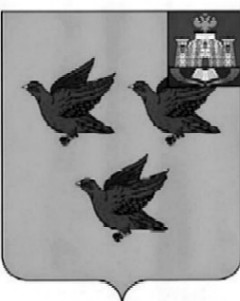 РОССИЙСКАЯ ФЕДЕРАЦИЯОРЛОВСКАЯ ОБЛАСТЬЛИВЕНСКИЙ ГОРОДСКОЙ СОВЕТ НАРОДНЫХ ДЕПУТАТОВРЕШЕНИЕ«24» февраля 2022 г. № 5/106-ГС                             Принято на 5 заседанииЛивенского городского Советанародных депутатов VI созываО штатной численности аппаратаЛивенского городского Совета народных депутатовВ соответствии с пунктом 1.3. Положения об аппарате Ливенского городского Совета народных депутатов, Ливенский городской Совет народных депутатов РЕШИЛ: 1. Утвердить штатную численность аппарата Ливенского городского Совета народных депутатов в количестве 2,25 штатных единиц: руководитель аппарата (1), главный специалист (1), бухгалтер (0,25).2. Признать утратившим силу решение Ливенского городского Совета народных депутатов от 08 ноября 2018 года № 28/319-ГС «О штатной численности аппарата Ливенского городского Совета народных депутатов».3. Настоящее решение распространяется на правоотношения, возникшие  с 1 января 2022 года. Председатель Ливенского городскогоСовета народных депутатов					               Е.Н. Конищева